Na temelju članka 10.b stavak 2. i članka 13. stavka 6. Odluke o komunalnoj naknadi („Službene novine Primorsko-goranske županije“ br. 39/18, 26/19, 09/20 i 17/20) te članka 43. Statuta Općine Matulji („Službene novine Primorsko-goranske županije“ br. 26/09, 38/09, 8/13, 17/14, 29/14, 4/15 – pročišćeni tekst, 39/15 i 7/18), općinski načelnik donosi sljedećuOdluku o izmjeni Odlukeo uvjetima i načinu ostvarivanja prava na oslobođenje od plaćanja komunalne naknade zbog nastupa posebnih okolnosti uzrokovanih bolešću Covid 19  te produženju rokova plaćanja komunalne naknade u 2020. godiniČlanak 1.U Odluci o uvjetima i načinu ostvarivanja prava na oslobođenje od plaćanja komunalne naknade zbog nastupa posebnih okolnosti uzrokovanih bolešću Covid 19  te produženju rokova plaćanja komunalne naknade u 2020. godini („Službene novine Primorsko-goranske županije“ br. 19/20) u članku 3. stavak 3. mijenja se i glasi: „ Krajnji rok za podnošenje zahtjeva je 31. prosinca 2020. godine.“Članak 2.U svemu ostalome ostaju na snazi odredbe Odluke o uvjetima i načinu ostvarivanja prava na oslobođenje od plaćanja komunalne naknade zbog nastupa posebnih okolnosti uzrokovanih bolešću Covid 19  te produženju rokova plaćanja komunalne naknade u 2020. godini.Članak 3.Ova Odluka stupa na snagu danom donošenja, a objavljuje se u „Službenim novinama Primorsko-goranske županije“ te na službenim mrežnim stranicama Općine Matulji.    									         Općinski načelnik									         Mario Ćiković v.r.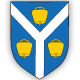 OPĆINA MATULJIOpćinski načelnikOPĆINA MATULJIOpćinski načelnikKLASA: 011-01/20-01/0007URBROJ: 2156-04-01/2-01/20-0009Matulji, 30.11.2020. KLASA: 011-01/20-01/0007URBROJ: 2156-04-01/2-01/20-0009Matulji, 30.11.2020. 